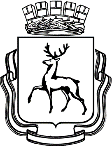 АДМИНИСТРАЦИЯ ГОРОДА НИЖНЕГО НОВГОРОДАМуниципальное бюджетное общеобразовательное учреждение«Школа № 60»просп.Ленина, д. 55/3, г. Нижний Новгород, 603135, тел. (831) 252-78-07, факс (831) 252-79-36e-mail: lenruo60@mail.ru Конкурс «Творчество против коррупции»Номинация «Слово против коррупции»«Случай в лесу»Выполнила: обучающаяся 9 а класса МБОУ «Школа № 60»Свирская Александра АлександровнаРуководитель:  Маслова Ирина Васильевна,учитель русского языка и литературыНижний Новгород2017 годСлучай в лесу.Носорог Джордж Браун поправил свою шляпу, вдохнул полной грудью и зашёл на территорию огромного русского леса, в котором иностранец оказался в первый раз. Его никогда не привлекала Россия, да и к лесу он был равнодушен. Зачем же он прибыл сюда? У носорога был бизнес. Он привозил из Африки фрукты, которые невозможно выращивать в лесу, и продавал их русским животным. Джордж много зарабатывал на этом и покупал на эти деньги дорогие подарки семье.Носорог завидел вдалеке небольшой домик. Узкая тропа, по которой он шел, вела именно к нему.- Стоять! – прохрипел голос из домика. – Кто там идет?Это был старый филин, сторож этого леса.- Я – Джордж Браун, торговец из Африки, - ответил иностранец с акцентом. – Меня ожидает Михаил Михайлович. Как я могу к нему попасть?Филин удивился и сразу же начал звонить начальнику леса. И скоро к домику старого филина подошел большой медведь, начальник этого леса. - Здравствуйте, мистер Браун, - поздоровался Михаил Михайлович. – Какими же судьбами вы к нам?- Знаете, у меня свой бизнес. Я продаю различные фрукты из Африки в России. И в этот раз решил привезти и торговать ими в вашем лесу.- Да вы что? Кто же их покупать-то будет? Нет-нет, нам нашего хватает!Мистер Браун был готов к такому ответу, достал из кармана несколько фиников и дал их медведю.- Я постараюсь решить этот вопрос, мистер Браун.Через неделю носорог приступил к торговле своими фруктами. Продавались они так хорошо, что Джордж решил задержаться в лесу и продать его жителям весь товар. Но носорогу надоело жить в маленькой комнате, которую ему выделил медведь. И Джордж решил попросить у медведя себе собственное жилье.- Но у нас нет свободных домов. Все заняты, - объяснял Михаил Михайлович иностранцу.- А вы решите этот вопрос, - сказал носорог, протягивая ему финики.Михаил Михайлович поселил торговца у своего друга, волка, за десять фиников, которые ему так понравились. Но и этого носорогу было мало. Он хотел жить один, и поэтому вновь пришел к медведю:- Ищи мне новый дом!- Как же так? Где я тебе новый дом найду? У нас заняты все дома, - говорил медведь.- Выгоняй кого-нибудь, - не унимался Джордж.Медведь до последнего отказывался от предложений иностранца, но увидев свои любимые финики, согласился.После того, как волка выгнали из его же дома, среди жителей леса собрался совет. Все решали, как бороться с иностранцем. Кто-то советовал выгнать его из леса, кто-то  - скупить все его товары, чтобы он сам уехал. Но тут кто-то предложил назначить начальником кого-нибудь другого. Все проголосовали и выбрали зайца Федора.Наступила осень. Михаил Михайлович ушел в спячку, а на его место пришел новый начальник, заяц, которого не интересовали финики. Носорог часто приходил к нему с просьбами, мольбами и даже предлагал обеспечить всю семью зайца провизией на целый год,  но для зайца важнее была правда и справедливость. Прошло три дня, а на четвертый, выходя из своих домов, жители леса не увидели ни носорога, ни его товаров. На его месте остались лишь косточки от фиников.